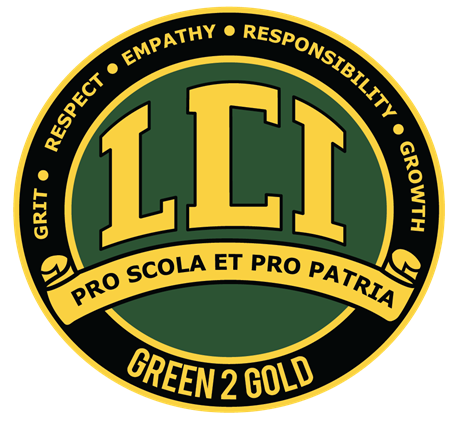 1701 – 5 Avenue South, Lethbridge, Alberta  T1J 0W4Phone 403-328-9606	Fax 403-328-9979Email: lcischoolcouncil@gmail.comWebsite: www.lci.lethsd.ab.caMinutes: Tuesday, January 12, 2021Call to Order – Carole HaggieAdoption of Agenda - Approval of Minutes - Reports:Administrator – Wayne PallettSemester One – Classes End Tuesday, January 19Exam schedule is posted on the LCI websiteSemester Two begins Monday, Feb. 1 – unfortunately we are not able to do our annual pancake breakfast this year.  Virtual Town Hall – any parents interested? Please email Wayn Pallett if interested in participating. Staffing NewsRachel Richards (PE)John Thai (Math/Science)Michaela Demers (Math)Nathalie Snyder – (English/Langauge Arts)Jamie MacCormack – (English)Taylor Burke (Mat. Leave) – English/Lanaguage ArtsContinuing with the protocals – Gordon Not much has changed with school protocols.  While the students were out for over a month the protocals were reviewed with staff.  Review of the protocals was also done when students returned this week.  Another review will take place after the exam break when the new classes start. Question: Would there be consideration to change protocols for semester 2? Answer: This would depend on Governement restrictions at that time. Exam Schedule – Final exams begin Jan. 20 – Jan 28th.  Friday Jan 29th there is no school for students.  Staff will be preparing for the new semester.  The final exam schedule has been posted online.  Classes are writing in their cohort classrooms rather than the cafeteria or gymnasium.  Last week 30 level students completed a survey to indicate if they will write their Diploma or a final exam.  Survey results indicated that a large number of students are choosing to write their diploma exam.  Students will have an opporutnity to decide about second semester diploma classes closer to the end of second semester.Survey Summary Results – Kyle Completed Survey: 568 students, 53 staff, 381 parentsIs your family comfortable with the current delivery of Parents: 85% yes, 15% noIs it a risk to my health (student’s health)Students: 55% no, Staff: 51% moderate riskParents: 45% believe moderate to high riskCohort Health Risk:Students: recognized that while they feel ok around covid they recognize there are others that could be at health risk.Masks: Well over half of parents would be uncomforatable if we were to relax mask rules in the classroom.  Almost 2/3 of parents indicated they did not want mask rules to be relaxed.Extra Cirricular responses showed that ¾ of students would want any extra curricular to be run in somewhat limited or restricted format for their safety.Pivot Points – Kyle 7 students wanting to pivot to at home learning 12 students wanting to pivot to in school learningPivot point decisions being made today will be in place until the end of the school year.  Mid semester pivot points will not take place.  District School Council – AlisonTrustee report is on District website.Information was shared about the boundrie meeting happening tonight.  Please watch video about the boundrie changes and share your feedback.  LCI will be impacted by these boundrie changes.  Town Hall will be online.  They will have break out rooms for small group discussions. February 12th will be the scholarship breakfast.  It will be an opporutnity to listen to a keynote speaker.  The cost is $10 and will help support scholarships for inovative project students are doing.  Next meeting: March 1stSchool Coucil Chair – Carole HaggieLCI School By-Laws are on website under PARENTS, SCHOOL COUNCILAllison and Carole will talk about steps for making changes. Board Trustee – Tyler DemersScholarship Breakfast, Feb. 12th: Daniel Lewis (Tea by Daniel) is the guest speaker. About 80 students will be moving from west side 2021 with a phased in approach to build LCI back up and fill empty spaces.   Chinook is not able to handle all the kids living on the westside. New BusinessFuture meeting dates:						March 9April 13		June 8